Publicado en Madrid el 22/11/2017 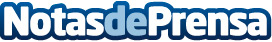 VIZZ, parte de Webedia, se consolida como la mayor agencia de influencers de España y LatinoaméricaIt-girls como Paula Gonu, manitas como Natalia y Mayden de ExpCaseros, raperos como Zarcort y chefs como Mery de "Cocina para todos" son talentos que VIZZ representa. Es representante en exclusiva de 7 de los 10 YouTubers más seguidos en nuestro país, incluyendo a elrubius, Vegetta777 o Willyrex. Aglutina casi 130 millones de suscriptores en YouTube (donde suma más de 650 millones de visualizaciones mensuales), 35 millones en Twitter, 17 millones de fans en Facebook y 23 millones en InstagramDatos de contacto:Francisco Diaz637730114Nota de prensa publicada en: https://www.notasdeprensa.es/vizz-parte-de-webedia-se-consolida-como-la_1 Categorias: Comunicación Sociedad Entretenimiento E-Commerce http://www.notasdeprensa.es